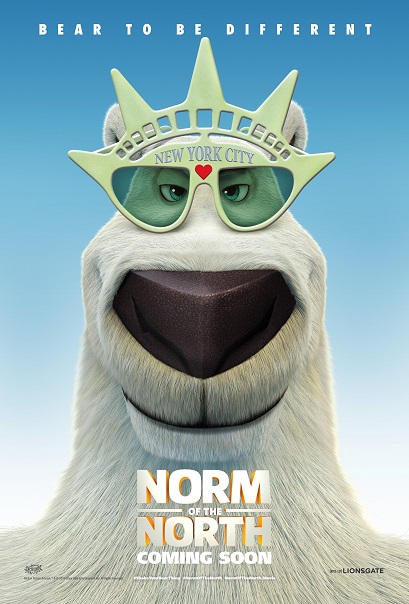 Run Time: 1 Hour and 33 minutesMPAA Rating: PG for mild rude humor and action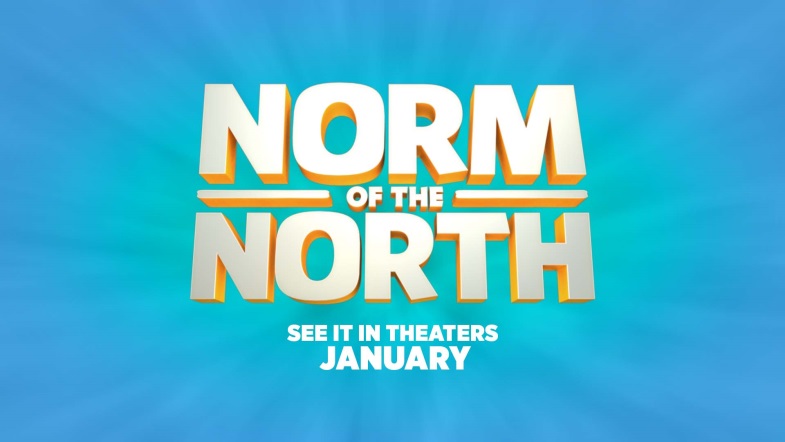 LOGLINEA talking polar bear and his pals, three mischievous lemmings, travel to New York City to save their Arctic home from the clutches of an unscrupulous real-estate developer.SYNOPSISNORM the polar bear (voiced by Rob Schneider) doesn’t know how to hunt, but he does possess a rare gift: like his grandfather, who once ruled the Artic, Norm can speak to humans. When plucky real-estate marketing director VERA (Heather Graham) shows up at the Artic to shoot a TV commercial promoting luxury houses for her unscrupulous billionaire developer boss MR. GREENE (Ken Jeong), Norm knows he needs to do something to save his Arctic home. Emboldened by his seagull mentor SOCRATES (Bill Nighy), Norm leaves his family and stows away on a ship to the Big Apple with three tiny, mischievous — and nearly indestructible — lemmings as his loyal allies.In Manhattan, where jaded New Yorkers assume he’s an actor in a polar bear suit, Norm becomes an overnight celebrity, complete with Times Square flash-mob dance performances and dishy talk-show appearances. But it’s Vera’s brilliant daughter OLYMPIA (Maya Kay) who helps him concoct a scheme to sabotage Mr. Greene’s plans to colonize the Arctic. Brimming with great songs, eye-popping animation, high-energy dancing and plenty of laughs, Norm of the North proves that no matter how cold it is, there’s no place like home.Splash Entertainment Presents in association with Assemblage Entertainment, Telegael and Yang Yang Pictures A Splash Entertainment Film, Norm of the North, directed by Trevor Wall (“Sabrina: Secrets of a Teenage Witch,” “Zevo-3”) from a screenplay by Malcolm T. Goldman and Steven M. Altiere & Daniel R. Altiere, and starring Rob Schneider ( “Saturday Night Live,” Deuce Bigelow: Male Gigolo), Heather Graham (Judy Moody and the Not Bummer Summer, The Hangover), Ken Jeong (“Dr. Ken,” The Hangover), Colm Meaney (“Childhood’s End,” Bel Ami), Loretta Devine (“Doc McStuffins,” The Sound and the Fury), Gabriel Iglesias (Gabriel Iglesias: Hot and Fluffy, Magic Mike), Michael McElhatton (“Game of Thrones,” Albert Nobbs), Maya Kay (Alpha and Omega, Tyler Perry’s Madea’s Tough Love)and Bill Nighy (Love Actually, Harry Potter and the Deathly Hollows: Part 1). Producers are Nicolas Atlan (Sabrina: Secrets of a Teenage Witch, Wild Grinders), Liz Young (Care Bears: Welcome to Care-a-lot, Clifford the Big Red Dog), Mike Young (Sabrina: Secrets of a Teenage Witch,  Horrible Histories),  Steven Rosen (Sabrina: Secrets of a Teenage Witch, Dive Olly Dive!), Ken Katsumoto (Tyler Perry’s Madea’s Tough Love, Alpha and Omega), Jack Donaldson (Article VI: Faith, Politics, America) and Derek Elliott. Executive producers are Max Madhavan (Blinky Bill the Movie, Alpha and Omega), Paul Cummins (Teenage Fairytale Dropouts, The Woodlies Movie), Noah Fogelson (The Little Engine That Could, Alpha and Omega), Kamal Khanna, Daniel Engelhardt, Silvio Astarita, Shi Wen, Han Tao and Xia Xiao Ping. Line producer is Alice Dewey Goldstone. Original score by Stephen McKeon. Head of story is Tim Maltby. First assistant director is Arnaud Mathieu. Editor is Richard Finn. Co-producers are Steven M. Altiere and Daniel R. Altiere. Associate producers are Karen Barnash, Mary Parkinson, Milind D. Shinde, and Andrew Tight. Creative supervisor for Assemblage is Upen Desei and producer for Telegael is Cathy Ni Fhlaithearta.ABOUT THE PRODUCTIONInspired in part by one of the Arctic’s most iconic animals, Lionsgate Executive Vice President of Family Entertainment Ken Katsumoto reached out to Los Angeles-based Splash Entertainment to develop a story that had heart, humor and most importantly, a misfit hero. “It was important that our protagonist have a unique attribute that he perceives as a weakness but ends up proving to be a strength,” explains Katsumoto. “Similar to the way Rudolph the Red-Nosed Reindeer thought he was flawed by having a shiny nose, Norm’s perceived weakness — speaking human and his ability to feel — helps him accomplish the goal of saving his home from a crazed developer in New York City.”To accompany the gentle giant of a bear on his journey, Norm of the North producers surrounded him with comic relief in the form of three mischief-making lemmings. “We thought it would be hysterical to combine Norm, the largest creature in the Arctic, with lemmings that are small and indestructible,” says Nicolas Atlan, one of the film’s producers and Co-CEO of animation company Splash Entertainment. “They can get squashed, they can get stomped on, they can have an elevator close on them, but like Silly Putty, they bounce right back into their original shape.”The film is directed by Trevor Wall, whose previous credits include the animated TV series Sabrina: Secrets of a Teenage Witch, Hero: 108 and Zevo-3. “We’ve created a fish-out-of-water story that is propelled by this primal urge Norm has to go and fight for his home,” says Wall. “So we thought it would be fun to watch him travel to what is arguably the most challenging human place of them all: New York City.”Rob Schneider Goes Polar Rob Schneider made his mark as a three-time Emmy®-nominated writer-performer on Saturday Night Live, and is well-known for his many comedic films and stand-up comedy. But after reading the script for Norm of the North, Schneider decided to make a foray into the realm of family-friendly entertainment. “I have a little girl right now and there’s a real magic to children watching animated movies,” Schneider says. “Being part of something fun that kids and their parents can enjoy together is a really nice thing.”The film’s producers say they chose Schneider for his vocal warmth and spot-on comedic instincts. “We immediately fell in love with Rob’s voice,” Katsumoto says. “His vocal dexterity was amazing. He also did a great job of embellishing lines to make them funnier. Many of those ad libs made it into the film.”  Schneider, whose repertoire includes more than 50 celebrity impersonations, homed in on Norm’s non-ferocious qualities. “I always play the guy you can laugh at and say, ‘My life’s not that great, but look at that guy!’” Schneider says. “I think in this movie, other bears look at Norm that way. No one takes him seriously, but he follows his heart and it ends up saving their home. It’s fun to play somebody who tries to achieve something big and ends up getting rewarded because he’s not doing it for himself. That’s a nice lesson for kids.”When Norm arrives in New York, he launches a charm offensive to try to dissuade the duplicitous real-estate developer Mr. Greene from building a suburban housing development in the Arctic. His dancing ability is a big part of his appeal, which is something Schneider can relate to. “Like Norm, I’m an expert dancer,” he says. “My wife and I take tango lessons, which is actually a good dance for older guys because it features stiff movements and I’m not very limber anymore.” Feisty Mom, Brilliant DaughterHeather Graham anchors the human element of the story as Vera, a single mom working as a marketing director for Mr. Greene while struggling to support her brainy daughter. “Basically I’m trying to keep my job by kissing up to Mr. Greene,” Graham explains. “As a single mom I need to make ends meet and pay the bills. Mr. Greene keeps dangling the carrot that he’ll help my daughter Olympia get into this prestigious private school and of course I want my daughter to have a good education.”The filmmakers listened to a number of actresses before finding the right one to voice Vera. “We needed someone who could be fierce but sensitive at the same time.” says Katsumoto. “When we heard Heather’s voice, we all thought she captured both of those qualities really well.”Graham’s résumé includes live-action movies ranging from acclaimed dramas to hit comedies but animation voice acting held a special allure for the award-winning actress. “I think it’s every actor’s dream to do the voice for an animated character because there’s no wardrobe or hair or makeup,” she says. “It’s so much fun to come into work all scraggly and just be able to play around.” Every bit as formidable as Vera is her precocious daughter, Olympia, played by Maya Kay. One of the young talents who gave voice to Lionsgate’s animated hit Alpha and Omega, Kay had a blast portraying Vera’s high-IQ daughter and working with the talented Heather Graham. “I was super excited to have Heather Graham play my mom – just like Vera, she’s one of the sweetest people you’ll ever meet,” she says. Kay, who recently showed off her live-action comedy chops in Tyler Perry’s Madea’s Tough Love, also notes that her character essentially masterminds Norm’s PR campaign to protect the Arctic. “It was really awesome to play somebody so smart, with good intentions to help Norm save his home.”The Villainous Mr. Greene Ken Jeong, star of his own hit ABC TV series “Dr. Ken,” jumped at the chance to voice an animated movie villain in a film his own children could actually see. “I have twin daughters and most of the movies I do I can’t show my kids yet,” he explains. “With Norm of the North, they’ll finally be able to watch one of Daddy’s movies. That was kind of a big incentive for me to be part of this project.”The filmmakers picked Jeong to play the hilariously avaricious Mr. Greene based on his proven ability to get laughs even in a bad-guy role. “We fell in love with the fact that Ken can be villainous and likable at the same time,” Katsumoto says. “He’s got incredible comic timing and spontaneity. Ken also has a lot of great subtext in his voice. Some people at advance screenings of the movie have cited Mr. Greene as their favorite character. That’s rare for a villain.”Jeong tore into his portrayal of a wheeler-dealer real-estate tycoon with characteristic gusto. “Mr. Greene is a 50-year-old billionaire with a ponytail, and that’s pretty much all you need to know,” Jeong says. “He’s this misguided person who starts out with good intentions. He loves to meditate. He tries to incorporate these New Age concepts into his thinking until things go horribly awry.”Jeong, a former physician, had plenty of room to flex the improvisational muscles he honed in Los Angeles-area comedy clubs during breaks from his medical practice. “I got the chance to start from scratch in a way,” he says. “The character became like a ball of clay we were able to mold together. My whole goal was trying to make the director laugh. I’d look at the control booth through the corner of my eye and when I saw the guys laughing, even though I couldn’t hear them, I’d think ‘Okay, I going to do more of this.’”Although Jeong plays Mr. Greene to the hilt, he kept the film’s all-ages audience in mind. “My humor can be edgy at times so I wanted to maintain some of that edge,” he says. “Sometimes I’d go for that heavy-hitting joke but do it without going over the line or violating what the movie’s all about. Finding that zone has been a great journey for me.A Sage Seagull and a Kindly Grandpa Bear Golden Globe®-winner Bill Nighy gives voice to Socrates, a bespectacled seagull who serves as Norm’s sage mentor. “For someone who had virtually no education at all, I’ve played quite a lot of highly educated characters like Socrates,” says Nighy. “I’m always quite flattered by that.”Nighy also appreciated an art-imitating-life detail: Socrates wears his glasses askew in homage to the British actor himself. “They found a photograph of me on one of those red carpets with my glasses askew and did the same with Socrates, which I found quite satisfying.”Celebrated for his nuanced stage work and highly theatrical performances in movies such as Pirates of the Caribbean: Dead Man’s Chest, The Best Exotic Marigold Hotel and Love, Actually, Nighy made such a strong impact in his initial recording session that the filmmakers expanded the role. “Bill recorded in London and after we heard what he came up with, we added more lines for Socrates just because he did such a great job with the character,” says Atlan.The Norm of the North producers also cast overseas talent for Norm’s grandfather, the former king of the Arctic. The character needed to sound both kindly and authoritative, which made Irish acting icon Colm Meaney — best known to millions as Chief O’Brien in Star Trek: Deep Space Nine — the perfect man for the job. “Colm got the character very quickly and really brought him to life with this funny, very warm voice,” Atlan recalls. “By the end of the session, you wanted Colm to be your grandfather.” Grandfather’s presence in Norm of the North underscores the extended familial relationships that add dimension to Norm’s journey. “We wanted this to be an inter-generational story that includes a mother, father, brother and grandparents,” observes Katsumoto. “Having such a strong grandfather character helped get that across.” Double the FunComedian/actor Gabriel Iglesias takes on dual roles in Norm of the North. First, he portrays Norm’s theatrical brother Stan, a polar bear impresario who stages elaborate production numbers for camera-toting visitors. “He’s all about the show,” Iglesias says. “Stan’s like, ‘People are coming to the Arctic anyway so why fight it?’ He likes to do this Vegas-style show for tourists and Norm hates that.”Iglesias’ reading of the part inspired the filmmakers to expand the role of the show-boating Stan. “Gabriel is one of the finest comic talents around and he was so good as Norm’s brother we rewrote extra scenes for him,” says Atlan.Iglesias, known to his legion of stand-up comedy fans as “Fluffy,” also gives voice to the wealthy investor Pablo. “He’s basically the guy that funds Mr. Greene’s company so they can build homes in the Arctic,” Iglesias explains. “Even though the situation is not a positive one, Pablo’s actually a nice guy.”Iglesias savored the chance to offer themes and variations on each of his characters. “Because of my stand-up, I’ve done a lot of character voices and so playing multiple characters was a lot of fun,” Iglesias says. “I loved doing the voiceover work because you just show up, there’s a microphone and then it’s just you and the director going back and forth, whereas live-action, you’ve got to rely on about 18 other people to make the scene happen.”Letting Loose the LemmingsWhile the voice actors ground their characters in universal human emotions, the movie’s most rambunctious scene stealers crank up the slapstick factor without speaking a single line of dialogue. Meet Norm’s hyper-elastic sidekicks, the Three Lemmings! “The lemmings, who communicate mainly using squeaks and farts, have become huge favorites with the kids,” says producer and Splash Entertainment President Liz Young, describing the reactions of young audiences at advance Norm of the North screenings. “We needed Norm to have some little sidekicks but at an early stage of production, the drawings themselves looked so funny and cute, it quickly became apparent that the lemmings needed to evolve from background characters to become the comedic stars of the show.” Whether they’re peeing in an aquarium, cutting holes in the ice to sink an Arctic camera crew’s equipment, or go-go dancing on a Manhattan skating rink, the trio of adorable critters make the most of their stretchy superpowers. “When Norm first meets the lemmings, he’s surprised to find that they’re invincible,” adds Atlan. “They’re stomped on, squished, electrocuted and flattened but despite all these misadventures, they succeed in helping Norm achieve his mission.”Bringing Storyboards to LifeFor what would be its first feature film project, Splash Entertainment used the same animation techniques the company perfected over the course of producing hundreds of TV shows, by pre-visualizing the storyboard with live-action reference sequences. “It was an exciting step forward to produce a theatrical movie, but much of the process is the same as what we do for TV shows and our DVDs,” explains Young. “An essential part of the pre-production process for Norm of the North was filming the storyboard with live performers.”After creating the storyboard for a given scene, the company produced a pre-visualization “animatic” to roughly choreograph the characters’ movements. “A group of actors then watched the scene and performed it as if they were the characters,” Young says. “We’d film that, drop it back onto the storyboard, and then that became the reference for our animators. In addition to seeing the drawn characters and the timing of the animatic, our artists were able to get the emotion and expression from the actors, which made it much easier to animate the scene. You get all sorts of extra things that come out of somebody actually performing the part because it becomes much more natural. And as you can imagine, it was very entertaining to watch grown actors performing as lemmings.”At Home in the Arctic and New YorkInspired by the lemmings’ physics-defying stunts, the filmmakers took a stylized approach to depicting the Artic. “The lemmings are very much a squash-and-stretch idea, so when we built the world of the Arctic, we went with a more cartoony design rather than something super realistic,” explains director Wall. “We looked at documentaries about the Arctic to study the reflection of the ice, the skies, the clouds, the sunsets. At the same time we brought a cartoonist’s eye to the landscape.” The futuristic model home plopped down at the Artic by real-estate magnate Mr. Greene drew inspiration from Frank Gehry’s famously non-linear designs, including the iconic Walt Disney Concert Hall in downtown Los Angeles.For the Manhattan sequences, animators steered clear of physical 2-D matte backgrounds. Instead, they used CGI to build a stylized urban space modeled directly on the real-life metropolis. “We wanted it to really feel like Norm is in New York and that the city itself is a very important element in the story. We’re especially proud of the dancing scenes in Times Square and the chase across the Brooklyn Bridge.”For Vera and Olympia’s living quarters, the animators created a realistically cramped New York City apartment. “The design team originally came up with this big beautiful loft we all wish we lived in,” says Atlan. “Then Ken pointed out they’d never be able to afford so much space in the city, so we changed their home to this tiny apartment with a small entry corridor that Norm has to squeeze through.”The Arctic ShakeThe music needed to reflect Norm’s infectious charm, beginning with his signature tune “The Arctic Shake.” To create the recurring pop number, filmmakers recruited Canadian-born producer Matthew Gerrard, whose songwriting credits range from Kelly Clarkson chart-toppers to the High School Musical soundtrack. “Matthew did the songs for a lot of Disney projects so we knew he had the right sound for what we wanted,” Atlan explains. “We gave him a lot of examples of music we liked as well as storyboards showing Norm dancing in Times Square and things like that. What he came up with was fantastic.”When Norm storms Manhattan, his skills as a rump-shaking dancer go a long way toward turning him into a star with jaded New Yorkers. Animating the dance numbers was a multi-step process that involved a real-life choreographer teaching moves to professional dancers and then having non-professionals try to imitate the moves. All of this was filmed and then given to the animators as reference material. “We tried to make those scenes as funny as possible while also having good movements in terms of rhythm and everything,” says Atlan. “So we melded some very good dancers and some bad dancers. It was a fun process.”A Hilarious Hero’s JourneyHeather Graham sees Norm of the North as a joyful kid-friendly adventure lightly infused with an environmental theme. “This movie’s about a bear who learns to stand up for himself and protect his home,” Graham says. For Rob Schneider, Norm of the North offers just the right mix of slapstick comedy, hip pop-culture references and genuine emotion. “What I like about Norm of the North is that children can have a good time but their parents will laugh too because not all the jokes are just for kids,” Schneider says. “There’s also this beautiful animation and an interesting coming-of-age story. When you add all that up, Norm of the North has something for everybody.”ABOUT THE CASTEmmy®-nominated actor ROB SCHNEIDER [Norm] is known the world over for his trademark blend of character and comedic acting. Schneider can currently been seen in his new television comedy series, “Real Rob.”  Season one is now available in its entirety on Netflix. The self-financed, eight-episode, independently produced comedy series was directed, co-written and stars Schneider with his real life wife, Mexican television producer Patricia Azarcoya. Schneider is the first actor to have written, produced, starred, directed and self-financed an entire season of a television show.  He can also be seen in The Ridiculous 6 with Adam Sandler, available on Netflix. This is the first feature film from Netflix.  This film marks the eighteenth collaboration between the Sandler and Schneider. Their longtime friendship has spanned some twenty-five years and produced comedic hits such as Grown Ups, You Don’t Mess With The Zohan, 50 First Dates, Big Daddy and The Waterboy. Sandler’s production company, Happy Madison, produced several films written by and starring Schneider, including Deuce Bigalow: Male Gigolo, which was the second highest grossing DVD in the US in 2000, The Hot Chick and The Animal. Schneider has appeared in 50 films. He has co-starred with Sylvester Stallone, Rachael McAdams, Steve Buscemi, David Carradine, Jean-Claude Van Damme, Kelsey Grammer, David Spade, Kevin James, Chris Rock and M. Emmet Walsh, among many others. Schneider’s films have grossed over $2.6 billion in North America alone.  In 2009, after a nearly twenty-year hiatus, Schneider made his return to stand-up comedy. He has released two albums since then, Registered Offender and Soy Sauce and the Holocaust, and has received rave reviews for his international comedy tours.	Schneider began writing jokes as a teenager, appearing at local comedy clubs such as the “Holy City Zoo,” which was made famous by Robin Williams. Schneider made his major network television debut in 1987 performing stand-up on “The David Letterman Show.” In 1989 Lorne Michaels saw Schneider’s appearance on HBO’s “13th Annual Young Comedians Special” and hired him as a writer on “Saturday Night Live.” Schneider quickly became a regular. During his four seasons at “SNL,” Schneider created characters that people around the country imitated and adored, including the “copy machine guy,” the “orgasm guy,” and the “put your weed in there guy.” He performed memorable sketches with Charlton Heston, John Malkovich, Macaulay Culkin, Christopher Walken, Jeff Goldblum, Joe Pesci and others. As part of the SNL writing staff, Schneider was nominated for three Emmys® and won a Peabody Award. 	Schneider, born and raised in Northern California, has been a lifelong San Francisco Giants baseball fan. In each of their three World Series Championship runs, Rob was asked to come out onto the field and cheer the team and its fans to victory. Rob lives in the Los Angeles area with his wife Patricia and their daughter Miranda.  HEATHER GRAHAM [Vera] discovered her passion for acting at an early age and caught the attention of filmmakers with her breakout role in Gus Van Sant's Drugstore Cowboy, for which she received an Independent Spirit Award nomination. Graham went on to score unforgettable roles in the 1997 classic Boogie Nights, for which she received the MTV Movie Award for Best Breakthrough Performance, 1999's Austin Powers: The Spy Who Shagged Me and starred opposite Bradley Cooper and Zach Galifinakis in 2009’s The Hangover.  Most recently, Graham wrote, directed, produced and stars in Half Magic, an outrageous sex comedy. Heather stars as Honey, who makes a pact new friends Eva [Kinsey] and Candy [Beatriz] to carve out their own happiness by not allowing self-doubts to keep them from getting what they deserve. The three women set out on a search for self-fulfillment while overcoming the roadblocks in their personal and professional lives. The film is currently in post-production. Graham starred alongside Ellen Burstyn in Lifetime’s Flowers in The Attic, and its sequel, Petals on the Wind. The films, based on the famous novels by V.C. Andrews were instant hits, garnering the network one of its highest rated original movie performances of recent years. Graham reprised her role in the third installment, If There Be Thorns, which premiered in April 2015. In April 2014, Graham joined the cast of Showtime’s Californication for its seventh season. Graham played a woman from Hank’s [David Duchovny] past whose arrival upended his life. In May 2013, Graham reprised her role as Jade in the hit comedy The Hangover 3, released on May 20, 2013. She also co-starred in Ramin Bahrani’s At Any Price, which debuted at the Toronto and Venice Film Festivals, and released nationwide on April 26, 2013. Graham’s character finds herself caught between her lover, Dennis Quaid, and his son, played by Zac Efron, while coming to terms with her small-town life.Graham has starred in About Cherry [2012], Judy Moody and the Not Bummer Summer and 5 Days of War [2011]. She also starred with a stellar ensemble in Emilio Estevez's Bobby, about the assassination of Robert F. Kennedy, which premiered at the 2006 AFI Film Festival. Throughout her career, Graham has worked with some of the industry's most respected actors and directors. Her performances include that of a doe-eyed girl in Swingers, with Jon Favreau and Vince Vaughn; an ambitious young actress in Frank Oz's Bowfinger with Steve Martin and Eddie Murphy; and the tragic Mary Kelly in Albert and Allen Hughes' From Hell opposite Johnny Depp, as well as roles in The Guru with Marisa Tomei; Hope Springs opposite Colin Firth; Committed with Luke Wilson; Ed Burns' ensemble Sidewalks of New York; James Toback's Two Girls and a Guy with Robert Downey Jr.; Lost in Space with Gary Oldman and William Hurt; and Six Degrees of Separation starring Will Smith. Graham executive produced and starred in the feature film Cake, a romantic comedy also starring Sandra Oh and Cheryl Hines. In 2004 – 2005, she received rave reviews for her guest starring stint on NBC’s critically acclaimed series Scrubs. On stage, Graham made her theatrical debut off-Broadway in Playwrights Horizons' “Recent Tragic Events.”Actor, producer and writer KEN JEONG [Mr. Greene], known for his scene stealing abilities, has established himself as one of today’s top comedic stars. In May of 2009, Jeong appeared as the Asian-mobster “Mr. Chow” in the sleeper-hit comedy The Hangover also starring Bradley Cooper, Ed Helms and Zach Galifinakis, which earned him 3 Teen Choice Nominations and an MTV Movie Award. The film was the highest-grossing R-rated comedy to date, with over $467 million worldwide, only to be trumped by The Hangover 2, which grossed $581 million worldwide. Since his feature film debut playing the doctor in Knocked Up in 2007, Jeong has gone on to a number of memorable roles in a series of successful comedies. In 2008, Jeong had his first major role opposite Paul Rudd and Seann William Scott as the villain in Judd Appatow’s Role Models, which went on to gross $219 million at the worldwide box office.  That same year he also appeared in the cult comedy hits Pineapple Express and Step Brothers.  Jeong’s career path started off on a different course. He earned his undergraduate degree at Duke University and went on to get his medical degree at the University of North Carolina.  Jeong completed his Internal Medicine residency in New Orleans all the while developing his comedy. In 1995, Jeong won the Big Easy Laff Off. The competition, which was judged by former NBC President Brandon Tartikoff and Improv founder Bud Friedman, turned out to be his big break as Tartikoff and Friedman urged Jeong to head to Los Angeles.Once in Los Angeles, Jeong began performing regularly at the Improv and Laugh Factory, and was seen on a number of television shows including The Office, Entourage, and MADtv.  It wasn’t until he caught Judd Apatow’s eye, who cast him as “Dr. Kuni” in Knocked Up, that Jeong solidified himself as a feature film actor.  In 2006 Jeong and fellow comedian Mike O’Connell also left a mark on YouTube, as “Million Dollar Strong”, a spoof rap duo.  Since the video’s posting in 2006, the video has garnered over 1 million views.In 2011, Jeong reprised his role of Mr. Chow in the summer blockbuster, The Hangover 2. Following up on the success of The Hangover, the much anticipated sequel surpassed expectations in every way, already grossing almost 600 million dollars and beating The Hangover, while setting box office records for R-rated films. He was then seen in the 3rd installment of The Hangover 3, which showcased his meatiest performance to date. The film went on to gross almost 400 million worldwide. Other film credits for Jeong include The Duff, Transformers 3, and Despicable Me 2.Jeong can next be seen starring in Universal’s Ride Along 2 with Ice Cube and Kevin Hart. In television, Jeong can be seen starring on ABC’s Dr. Ken, which he also created, writes and is an Executive Producer. He also was a series regular on the critically acclaimed NBC show Community from 2009-2015. The cast won a TV Guide Award for Favorite Ensemble in 2012. In 2015, Jeong directed an ESPN 30 for 30 documentary Student Athlete and he also produced the Sundance award winning film Advantageous.  Jeong spends a lot of his off time volunteering with Stand Up 2 Cancer, which is a cause very dear to his heart.Jeong currently resides in Los Angeles with his wife and twin daughters.BILL NIGHY [Socrates] is an award-winning actor of the stage and screen. Nighy received a BAFTA Award, a London Film Critics Circle Award, and an Evening Standard British Film Award for his performance as an aging rock star in Richard Curtis’s 2003 ensemble comedy hit Love Actually.  He also won a Los Angeles Film Critics Award for his collective work in that film, as well as Aka, I Capture The Castle and Lawless Heart.His long list of film credits also includes Wild Target, with Rupert Grint and Emily Blunt; Pirate Radio, which reunited him with Richard Curtis; Bryan Singer’s Valkyrie, with Tom Cruise; Richard Eyre’s Notes On A Scandal, for which he earned a London Film Critics Circle Award nomination; Underworld and Underworld: Evolution; Fernando Meirelles’ The Constant Gardener, garnering a British Independent Film Award (BIFA) nomination; Lawless Heart, which brought him a BIFA nomination; and Still Crazy, for which he won an Evening Standard British Film Award. He is also unrecognizable as the tentacled pirate captain Davy Jones in Pirates Of The Caribbean: Dead Man’s Chest and Pirates Of The Caribbean: At World’s End, and lent his voice to several animated features, including Flushed Away. Further roles include the role of Minister Rufus Scrimgeour in Harry Potter And The Deathly Hallows- Part One and the role of Slartibartfast in The Hitch Hiker’s Guide To The Galaxy.Born in England, Nighy began his career on the British stage and has since earned acclaim for his work in numerous plays, including David Hare’s Pravda, Skylight and A Map Of The World. He has also performed in plays by other leading dramatists, including Tom Stoppard, Harold Pinter, Brian Friel, Anton Chekhov and Peter Gill. He received an Olivier Award nomination for Best Actor for his performance in Joe Penhall’s Blue/Orange. On Broadway, he starred in the 2006 premiere of David Hare’s The Vertical Hour, directed by Sam Mendes.Also well known for his work on the small screen, in 2012 Nighy earned a Golden Globe® Award nomination for Best Actor for his performance in the BBC television movie Page Eight, directed by David Hare and produced by Harry Potter producer David Heyman.  Nighy has worked several times with director David Yates, including the acclaimed BBC Project State Of Play, for which he won a BAFTA TV Award for Best Actor.  Yates also directed him in the BBC telefilm The Young Visitors, and HBO’s The Girl In The Cafe, which brought him a Golden Globe® Award nomination for Best Actor in a Television Movie or Miniseries.  He later won a Golden Globe® in the same category for his performance in the 2005 telefilm Gideon’s Daughter.  His television work also includes dozens of series guest roles and long form projects, including the one for which he first gained attention, 1991’s The Men’s Room. 	In 2012, Nighy starred to much critical acclaim in The Best Exotic Marigold Hotel, which smashed the UK box office. Boasting a stellar British cast including Judi Dench, Maggie Smith, Tom Wilkinson, Celia Imrie and Slumdog Millionaire actor Dev Patel, the film was released in the UK in February 2012 and in the USA in May 2012 and made a staggering $46.4 million at the US box office alone. Later that year, Nighy was seen in Wrath Of The Titans and Total Recall alongside Colin Farrell.            Early in 2013, Bill starred in Jack The Giant Slayer (1st March US and 22nd March UK); another box office hit making $65.2M at the US Box Office. Following this, Bill teamed up with Richard Curtis again for his much anticipated time travelling romantic comedy ABOUT TIME, also starring Domhnall Gleeson and Rachel McAdams. About Time was released in the UK on 4th September and in the US on 8th November 2013. In January 2014, Nighy appeared in I Frankenstein, which was written and directed by Stuart Beatie.	Nighy reunited with David Hare in spring 2014, with the second and third installments of The Worricker Trilogy, featuring Nighy as MI5 agent Johnny Worricker once again. Turks & Caicos and Salting The Battlefield followed on from Page Eight and the cast included Helena Bonham Carter, Christopher Walken and Ralph Fiennes, among others.September 2014 saw the release of Pride, a feature film recalling the true story about gay and lesbian activists raising money to support the families of the striking Welsh miners in 1984. Nighy starred opposite Imelda Staunton and Dominic West in the film, which went on to win Best British Independent Film at the 2014 BIFAs and received nominations at the 2015 BAFTAS and Golden Globe® Awards.	Nighy returned to the stage for the major West End revival of David Hare’s Olivier award-winning Skylight in June 2014. Directed by Steven Daldry, Nighy starred opposite Matthew Beard and Carey Mulligan at the Wyndham’s Theatre in the story of Tom Sergeant (Nighy), a successful restaurateur, and his recent widower, and former lover, Kyra Hollis (Mulligan). The run’s success was further confirmed when the cast relocated to Broadway in March 2015, for which they received Best Revival of a Play at the Tony Awards. Nighy was also nominated for Best Actor in a Play that same evening.In February 2015, Nighy reprised his role of Douglas in the hotly awaited sequel, The Second Best Exotic Marigold Hotel, starring once again opposite the stellar cast of the first movie. Upcoming roles include starring as Sergeant Wilson in the motion picture production of beloved comedy, Dad’s Army, opposite Catherine Zeta-Jones, Michael Gambon and Toby Jones (due for release February 2016), and Their Finest Hour And A Half, which follows a film crew attempting to boost post-war morale,  also starring Sam Claflin and Gemma Arterton (release TBC).With a career spanning over thirty years, Irish actor COLM MEANEY [Grandfather] has appeared in a wide variety of acclaimed films including One Chance, Bel Ami, Get Him To The Greek, Law Abiding Citizen, The Damned United, Layer Cake, Con Air, Under Siege and The Commitments amongst many others. Most recently, he played Martin McGuinness in The Journey. In 1993, Colm received a Golden Globe® nomination for Best Actor in a Motion Picture Musical or Comedy for his role in the Stephen Frears directed film The Snapper. Colm is well loved for his long-standing role as Miles O’Brien in the Star Trek TV series Star Trek: The Next Generation and Star Trek: Deep Space Nine, which he starred in from 1987 to the finale in 1999.  His most recent TV role is in the lead role of Thomas 'Doc' Durant in the AMC TV series Hell on Wheels.As well as film and television roles, Colm has regularly appeared on stage in productions such as A Moon for The Misbegotten at the Old Vic and on Broadway, Juno and the Paycock at The Donmar Warehouse and New York based productions of The Cider House Rules and Breaking the Code. Equally at home on stage and on screen, award-winning actress LORETTA DEVINE [Tamecia] has created some of the most memorable roles in theatre, film and television. Devine first captured national attention in the role of Lorrell, one of the three original Dreamgirls in Michael Bennett’s classic award-winning Broadway musical of the same name. She followed that performance with a fiery portrayal of Lillian in Bob Fosse’s critically acclaimed stage production Big Deal. Subsequent work in George C. Wolfe’s Colored Museum and Lady Day at Emerson Bar and Grill, cemented Devine’s status as one of the most talented and versatile stage actresses.Film roles soon followed including a poignant turn as a single mother opposite Whitney Houston, Angela Bassett and Gregory Hines in Waiting to Exhale which earned Devine her first NAACP Image Award for ‘Best Supporting Actress.’ Devine also won an NAACP Image Award for Best Supporting Actress for her work in Penny Marshall’s The Preacher’s Wife. Devine received an Independent Spirit Award nomination for Best Actress for her work in “Women Thou Art Loosed.” Devine was featured in the Academy Award®-winning film Crash and the hit movie of Dreamgirls. Some of her additional film credits include appearances in the successful Urban Legend franchise, I Am Sam opposite Michelle Pfeiffer and Sean Penn, Kingdom Come, What Women Want, Punks, Hoodlums, Down in the Delta and Stanley and Iris.Devine’s more recent film credits include co-starring roles in This Christmas and First Sunday both of which opened Number 1 at the box office. Devine voiced the character of “Delta” in Disney’s Beverly Hills Chihuahua. She appeared with Chris Rock in Sony Screen Gems remake of Death at a Funeral and Lottery Ticket for Alcon/Warner Brothers. Devine portrayed The Woman in Green in Tyler Perry’s adaptation of Ntozake Shange’s For Colored Girls. In 2011, Devine starred in two leading roles in the film Jumping the Broom with Paula Patton, Laz Alonso and Angela Bassett and in the Tyler Perry directed film Madea’s Big Happy Family, both films earned top spots at the box office, respectively. Devine followed up her box office hits with a strong lineup of independent films including Robert Townsend’s In The Hive which earned Devine a NAACP Image Award nomination for “Best Actress in a Motion Picture”, You’re Not You alongside Hilary Swank, James Franco’s The Sound and the Fury and the Kristen Wiig dramedy, Welcome to Me. On television, Devine became a critical darling in her Emmy® Aaward winning role as “Adele” on ABC’s hit medical drama “Grey’s Anatomy.” Devine’s credits include numerous series roles on shows such as “The Cosby Show” spin-off “A Different World,” Eddie Murphy’s stop-motion animated series “The PJs,”  David E Kelly’s “Boston Public,” ABC’s “Eli Stone” and alongside Jennifer Love-Hewitt on Lifetime’s “The Client List.” Devine continues to voice “Hallie the Hippo” on Disney Channel’s Peabody Award-Winning animated series, “Doc McStuffins,” and currently stars on NBC’s “The Carmichael Show” and joined the 3rd season of BET’s “Being Mary Jane” as the titular character’s main antagonist, Cece.  With a career spanning three decades, Devine has earned much praise and accolades for her work on both the big and small screen. For her work as “Adele” on “Grey’s Anatomy,” Devine earned both a Primetime Emmy® Award and a Primetime Emmy® Award nomination, a Gracie Allen Award for “Outstanding Female Actor in a Featured Role,” a nomination for “Best Guest Performer in a Drama Series” from the Critics’ Choice Television Awards and a NAACP Image Award and a NAACP Image Award nomination. In total, Devine has won eight NAACP Image Awards and has received eighteen nominations. Devine has received Lifetime Achievement Awards from both the Pan African Film Festival and the NAACP Theatre Awards and the Thespian Award from the LA Femme International Film Festival.Devine graduated from the University of Houston and later received a Master of Fine Arts from Brandeis University. She also received a Doctorate of Humane Letters as well as a Distinguished Alumni Award from The University of Houston. She currently resides in Los Angeles.MICHAEL MCELHATTON [Laurence] has just wrapped on the feature film, The Zookeeper’s Wife with Jessica Chastain, directed by Niki Caro. Earlier in the year he played opposite Rachel Griffiths in Mammal (Rebecca Daly), which will premiere at The Sundance Film Festival. Other notable roles in 2015 include ‘McEntee’ in Jadotville (Richie Smyth), ‘Walter Curly’ in Handsome Devil (John Butler) and Guy Ritchie’s epic, Knights Of The Round Table. Michael has appeared in the key role of Roose Bolton in HBO’s hit television series, Game Of Thrones across three seasons of the show. He recently appeared in a new play by Conor McPherson called The Night Alive with Ciarán Hinds and Brían Gleeson, which opened in the Donmar Warehouse before transferring to the Atlantic Theater in New York where it received rave reviews. He is currently shooting opposite Rachel Griffiths on Rebecca Daly’s new feature film Mammal produced by Fastnet Films and due for release in 2015. Other film and TV projects include: Liam Hughes in Shadowdancer, James Clarke in Superhero (Ian Fitzgibbon, Tribeca Film), Mr Moore in Albert Nobbs  (Rodrigo García, Mockingbird), Shadow Dancer (BBC/ATO), Albert Hatton in Titanic, Blood and Steel (Ciarán Donnelly for DAP) and Lord Roose Bolton in Game Of Thrones for HBO. He has series regular roles in Ripper Street (BBC) and The Fall (BBC). He will soon resume filming the role of Lord Roose Bolton in the forthcoming season of Game of Thrones (HBO). Other recent work includes Frank in Parked (Darragh Byrne, Rippelworld) and Pat Lynch in the Oscar® nominated short Pentecost (Peter McDonald, EMU). Other recent work includes Ross in The Santa Incident for Parallel Films/Hallmark and Heuber in Zen  for the BBC.His theatre work includes: Romeo and Juliet (Abbey), The Seafarer (National Theatre, London), Shining City (Royal Court/Gate Theatre), Twenty Grand (Abbey), The Wexford Trilogy (Tricycle), An Ideal Husband (Gate Theatre), The White Devil (Loose Canon), Car Show (The Corn Exchange), Greatest Hits, The Midnight Court (Project Arts Centre), The Way of the World (Rough Magic), A Decision Pure and Simple (Riverside Studio), An Enemy of the People (Young Vic), As You Like It (Rose Theatre), The Wind in the Willows (Sheffield Crucible), Little Malcolm and the Struggle Against the Eunuchs (Basingstoke/BAC), Handsome, Handicapped and Hebrew (Grove Theatre), Elizabeth Barton (Tabard Theatre) and Water Music (Cockpit Theatre). 	Other Films include Man on the Run, The Tiger’s Tail, Mickybo and Me, Spin the Bottle, Intermission, The Actors, Blowdry, Saltwater, Crush Proof, Just in Time, All Souls’ Day, I Went Down and November Afternoon. Television credits include Whistleblower, Hide and Seek, Paths to Freedom, for which he received an Irish Film and Television Award for Best Actor, Fergus’s Wedding (RTÉ), Aristocrats, Vicious Circle, Rebel Heart, The Ambassador (BBC), My Boy Jack (Ecosse) and The Loser (Channel 4). Writing credits include Paths to Freedom, Fergus’s Wedding and Spin the Bottle, Parked, Happy Ever Afters, Fifty Dead Men Walking.Born in Chula Vista, California, GABRIEL IGLESIAS [Stan/Pablo] is the youngest of six children, raised by a single mother. Growing up, the family lived in Section 8 housing in Long Beach, CA. It was during his childhood that he developed a strong sense of humor to deal with the obstacles he faced. In 1997, he set out to hone his comedic skills, and performed stand-up anywhere he could find an audience; including biker bars and hole-in-the-wall joints. Gabriel’s stand-up comedy is a mixture of storytelling, parodies, characters and sound effects that bring his personal experiences to life. His unique and animated comedy style has made him popular among fans of all ages. Iglesias is one of America’s most successful stand-up comedians, and performs to sold-out concerts around the world. He recently had the distinct honor of being one of the few comedians to headline and sellout Madison Square Garden in New York, The Microsoft Theater in Los Angeles, and The Honda Center in Anaheim. This fall, Iglesias launched The Fluffy Breaks Even! concert tour. Gabriel stars in Fuse TV’s Fluffy Breaks Even!, a non-scripted comedic docu-follow series co-starring his eccentric tour mates and fellow comedians Martin Moreno and Rick Gutierrez. Audience members will have an opportunity to see what it's like for Iglesias to eat on the road, add up the calories and then try to burn it off and "break even" with a different restaurant and workout in every episode. Gabriel co-stars with Channing Tatum in Warner Bros’ Magic Mike XXL, reprising his role as Tobias. Earlier this year, Gabriel lit up the small screen on the ABC sitcom Cristela. Feature film credits include co-starring roles in 20th Century Fox’s animated film The Book of Life, A Haunted House 2, and the hit animated films The Nut Job and Disney’s Planes. Gabriel also starred in the theatrical stand-up concert comedy film, The Fluffy Movie. For the past three years Comedy Central has aired Iglesias’ hit series Stand-Up Revolution. The cable network also premiered Gabriel Iglesias: Aloha Fluffy in an unprecedented two-night comedy special to over 15 million viewers. The special was a follow-up to his previous DVD specials, Hot & Fluffy and I’m Not Fat...I’m Fluffy, which have sold a combined total of over 2 million copies.ABOUT THE FILMMAKERSAfter spending many years in the Canadian Animation industry, TREVOR WALL [Director] was recruited by Warner Bros. Animation in 1998 to work in the United States. Since then, he has directed, designed and storyboarded shows for Warner Bros. (Duck Dodgers, Histeria! and Detention), Frederator/Nickelodeon (My Life as a Teenage Robot), Cartoon Network (Time Squad and Grim and Evil), Nelvana, MGM, Nickelodeon, Walt Disney (Mickey Mouse Works). Trevor won an Emmy® Award for Outstanding Storyboard Artist on Jakers! The Adventures of Piggley Winks in 2007. At Splash Entertainment (previously Moonscoop), Trevor directed 26 episodes of Zevo-3 for Sketchers Entertainment that debuted as the number one show on Nicktoons in 2010.   He also helmed 104 episodes of Hero 108 for Cartoon Network. More recently, Trevor directed 26 episodes of Sabrina the Teenage Witch for The Hub Network. His 4 ½ minute CGI beloved short, The Meeps, gave him the opportunity to work with Simon Fuller.As director for the first feature film at Splash Entertainment, Norm of the North, Trevor led artists in Ireland, India and China to create a rollicking comic tale of heroism and adventure. Trevor now resides in Santa Clarita, California with his wife and two sons.NICOLAS ATLAN [Producer], co-Chief Executive Officer, and co-CEO Mike Young, own Splash Entertainment, one of today’s leading producers and distributors of original animated series with flagship titles, including Chloe’s Closet, Dive Olly Dive and Sabrina: Secrets of a Teenage Witch, among many others. Atlan is also the President of Kabillion, a subsidiary of Splash Entertainment, and the only independently-owned company ranked among the US Top 10 Kids Free On Demand TV Networks. Since Atlan’s joining as President, Kabillion has grown from reaching 20 million US Households to more than 50 million households with total views for 2014 over 65 million. Additionally, Atlan created and launched Kabillion’s companion network Kabillion Girls Rule™! for girls 6-12 years of age.Atlan is also Executive Producer on many of Splash Entertainment’s highly successful international series, including the iconic Archie Comics brand Sabrina: Secrets of a Teenage Witch, the international hit animated pre-school series Chloe’s Closet, as well as having Executive Produced Fantastic 4 (26 half hours), Code Lyoko (97 half hours), Casper Scare School (52 half hours), Geronimo Stilton (52 half hours), Funky Cops (39 half hours), Care Bears (66 half hours), Strawberry Shortcake (38 half hours) and many more. After 15 years of success with Moonscoop France, where he began his career, Atlan relocated in the summer of 2009 from the Paris headquarters of Moonscoop to Los Angeles, where he oversaw the daily operations of the US studio with Mike and Liz Young. Moonscoop was rebranded to Splash Entertainment in February 2014.Under Atlan’s guidance, Splash made waves last year when they announced the company’s expansion by launching a new feature film division.A Welsh native, LIZ YOUNG’S [Producer] career in entertainment began in 1978 when she founded a production company called Siriol Animation with her husband, animation producer Mike Young. The studio’s first series, SuperTed, became a worldwide sensation, spawning a line of books and other merchandise distributed to more than 60 countries around the globe. Young also spearheaded the initial licensing campaign on Fireman Sam, a highly-successful kids television series from the BBC and S4C. Shortly after The Walt Disney Company bought the video rights to SuperTed, the Youngs moved their family and business to Los Angeles and founded Mike Young Productions in 1989.  Today Liz serves as the President of Splash Entertainment, the newly rebranded, US based developer and producer of original animated television series, properties and brands across all digital platforms of the media.  Under Liz’s leadership and that of her partners, Mike Young and Nicolas Atlan, co-CEO’s of Splash Entertainment, the studio maintains a 24/7 pipeline with its co-production partners throughout the world, including Australia, France, India, Germany and the UK. In addition to its own shows, Sabrina: Secrets of a Teenage Witch, Hero 108, Chloe's Closet, Dive Olly Dive, Pet Alien, Todd World, and Growing Up Creepie, among others, the studio also produces a number of highly successful work-for-hire programs, including Clifford the Big Red Dog and Clifford’s Puppy Days for Scholastic, Strawberry Shortcake and Care Bears for American Greetings, and Bratz for MGA, among others.MIKE YOUNG [Producer] is the co-founder and partner of the company that once bore his name. His first venture into animation came in 1980 when his children's books based on a crime fighting Teddy bear "SuperTed" were picked up by newly founded Welsh Language broadcaster S4C. He founded Siriol Animation and produced SuperTed, followed by Wil Cwac Cwac, Fantastic Max, Fireman Sam and the Fox feature film Once Upon a Forest. Today Mike serves as the CEO of the U.S. based Splash Entertainment which also owns a 92% stake in multi-platform Network Kabillion. As such, Mike remains a leading producer of top-quality award-winning CGI and traditional 2D television animation around the globe. Under Mike’s leadership and the leadership of his partners, Nicolas Atlan and his wife Liz Young, the studio maintains a 24/7 pipeline with its co-production partners throughout the world, including Australia, France, India, Germany and the UK, to name only a few. Currently in production is a mini series of feature length movies based on the trilogy of “Kulipari” books as well as TV series Sabrina Secrets of a Teenage Witch, Care Bears and Lalaloopsy. In addition to its own shows, Hero 108, Chloe's Closet, Dive Olly Dive, Pet Alien, Todd World, Growing Up Creepie, I Got A Rocket, Twisted Whiskers, the studio also produces a number of highly successful programs such as the multi Emmy® Award-winning Jakers! The Adventures of Piggley Winks for UK based Entara, Ltd., Zevo-3 for Skechers Entertainment, Strawberry Shortcake for American Greetings, Bratz for California based MGA and Clifford the Big Red Dog, Clifford’s Puppy Days, and Clifford’s Big Movie for Warner Bros. Mike Young and his partners have shaped the Company into one of the most prolific independent animation studios in Hollywood today. The studio has won multiple awards for its shows including, BAFTA Awards, fifteen Emmy® Awards, Humanitas Prizes, Pulcinellas, Parents’ Choice Awards, the FICCI Frames Award, and the coveted Hugo Award. STEVEN ROSEN [Producer] has over 25 years of media and entertainment industry experience and has been at Splash Entertainment, LLC, for 12 years. He is responsible for all finance functions of the Company including equity investments, securing and structuring co-production & tax advantaged deals, as well as production, distribution and all banking arrangements. Prior to joining Splash Entertainment, Steve spent 9 years working for a large publicly traded independent production and worldwide distribution company. He worked in various production, finance and operational capacities culminating in the position of Executive Vice President and Chief Operating Officer. Throughout his career, Steve has helped to finance dozens of theatrical movies and more than 1,000 hours of live action and animated television shows, raising more than $100MM in production financing. In addition he was part of a management team that had a successful IPO for an Internet company, launched a Latin American cable channel, which also aired on Dish Network in the US and worked on the formation of the free VOD channel Kabillion. Steve holds a Bachelor of Science degree in Business Administration: Finance.KEN KATSUMOTO [Producer] serves as Executive Vice President of Family Entertainment for Lionsgate. He oversees animation production for Lionsgate’s Motion Picture Group, which produced the original feature film Alpha and Omega. Additionally he oversaw production for Lionsgate of seven Marvel animated films including The Avengers, Ironman and Captain America. Katsumoto also oversaw the animated production of Tyler Perry’s Madea’s Tough Love, Tyler Perry’s first ever animated production featuring the character of Madea. He is also overseeing production of the seven direct-to-DVD sequels of Alpha and Omega.Prior to joining Lionsgate, Katsumoto was the production executive for Kratt’s Creatures featuring Martin and Chris Kratt, a daily kid’s series on PBS.  He was the production executive for the first season of their follow up series Zoboomafoo, a hit daily PBS series for preschoolers.  He was the production executive for Galidor, partnering with Lego and Fox Kids; and, in partnership with Sesame Workshop, Sagwa the Chinese Siamese Cat a daily animated preschool series on PBS; The Ripping Friends for Fox Kids; and, in partnership with Sony Wonder, Mega Babies for Fox Family and Lion of Oz for Disney Channel.After meeting in the Endeavor mailroom, JACK DONALDSON [Producer] and DEREK ELLIOTT [Producer] quickly found a common comedic ground, joined forces and began writing together. Their first screenplay, Over / Under, was featured on the 2012 Black List. Their credits include Ghost Graduation, a teen comedy at 20th Century Fox, and a rewrite on the Jackie Chan action-comedy Skiptrace. They're currently writing a TV adaptation of the baseball comedy Major League for F/X and Morgan Creek, with Jon Hurwitz and Hayden Schlossberg. A graduate of Middlebury College, Jack is from New York City and currently lives in Venice, CA with his wife. Derek, who was born in Las Vegas and grew up in Pittsburgh, graduated from Hamilton College. He lives in Venice, CA with his two roommates. CreditsSplash Entertainment Presents in association with Assemblage Entertainment, Telegael and Yang Yang Pictures A Splash Entertainment Film“NORM OF THE NORTH”Directed by Trevor WallScreenplay by Malcolm T. Goldman and Steven M. Altiere & Daniel R. AltiereProduced by Nicolas AtlanLiz YoungProduced byMike YoungSteven RosenProduced by Ken KatsumotoJack DonaldsonDerek ElliottExecutive ProducersMax MadhavanPaul CumminsNoah FogelsonKamal KhannaDaniel EngelhardtExecutive ProducersSilvio AstaritaShi WenHan TaoXia Xiao PingLine ProducerAlice Dewey GoldstoneRob SchneiderHeather GrahamKen JeongColm MeaneyLoretta DevineGabriel IglesiasMichael McElhattonMaya Kayand Bill NighyOriginal Score byStephen McKeonHead of StoryTim MaltbyFirst Assistant DirectorArnaud MathieuEditorRichard FinnCo-ProducersSteven M. Altiere andDaniel R. AltiereAssociate ProducersKaren BarnashMary ParkinsonMilind D ShindeAndrew TightCreative Supervisor for AssemblageUpen DesaiProducer for TelegaelCathy Ni FhlaitheartaCastNorm 					Rob SchneiderVera 					Heather GrahamMr. Greene 				Ken JeongSocrates				Bill NighyGrandfather 				Colm MeaneyTamecia 				Loretta DevineLaurence, the Actor 			Michael McElhattonOlympia				Maya KayStan 					Gabriel IglesiasPablo 					Gabriel IglesiasCouncilwoman Klubeck 			Salome JensForebear 				Charlie AdlerFemale Tourist 				G.K. BowesLittle Girl 				Debi DerryberryChef Kozawa 				Ben DiskinHuman Tourist 				Keith FergusonNigel 					Dan GordonHenchman #1 				Dan GordonPA 					Dan GordonMale Tourist 				Jess HarnellElizabeth 				Kate HigginsHenchman #2 				Mikey KelleyJunior Investor 				Rove McManusBratty Girl 				Emily PolydorosCaribou 1 & 2 				Eric PriceCostumed Bear 			Nick ShakoourTeen Bear 1 				Max SpitzJanet 					Janet VarneyHenchman 3 				Rick WassermanAdditional VoicesMary Louise Gemmill, Shaun Gerardo, Asher Glaser, Mela Lee, Aketza Lopez,Cindy Robinson, Nic Robuck, Bernie Van De Yacht, Piotr Michael, Máire Ní Chonghaile,Mary Ryan Connell, Brídín Ní Mhaoldomhnaigh.Voice Directors 			Charlie AdlerLisa OrtizCasting Director 			Bernie Van De Yacht, CSAProduction Manager 			Michael BujniewiczPost Production Supervisor 		Tim ArcherVisual DevelopmentColor SupervisorCristy M. LynchDesign SupervisorsYvonne HennessyDave KupczykCharacter DesignersJavier BandeiraMarc Pérez BenitoCiaran DohertyChad FryeShaun GallagherColm GriffinMorgan O’BrienPatrick O’CallaghanRubén Fernández PintoPatrick RabbetteStephen SilverTrevor WallProp DesignersColm GriffinMartin HanleyShaun GallagherRubén Fernández PintoLocation DesignersMartin HanleyYvonne HennessyTim MaltbyGary O’NeillRon PagenkoppRebecca RamosRichard SimmonsBackground PaintersMercé Mora AquirreJavier BandeiraTom CainJuan Jose Caballero CerbanCiaran DohertyAlbert Lledó GrimaNatasha LibermanCristy M. LynchMaryann ThomasVisual Development Production ManagerLiz QuirkeStoryStoryboard ArtistsPatrick ArchibaldJulia BriemleBecky CassadyDavin ChengDan FausettGary HartleBen JuwonoAshley LenzDoug McCarthyCynthia PetrovicDan RibaThomas RyderRoy SmithMark SonntagMelissa SuberStoryboard AssistantsRick FarmiloeKris HellerCraig KemplinSteve MullerCassie ZwartAdditional Storyboard ArtistsTony BancroftFred ClineKirk HansonKalvin LeeStephanie StineKSP Production Services CanadaStory Consultant 		Barbara Wall        Alex OsuchAdditional Dialog by 		Jamie LissowEditorialAssociate Editor - Jonathan RamirezAdditional Editing - Michael BradleyAssistant Editor - John Dobrich2nd Assistant Editor – Steve VallinoProductionPre-Production Line Producer	 Lolee AriesVisual Development Coordinator 	 Gina LeporeProduction Assistants 	             Kristin Bell       Kyle HaleyProduction Intern 			 Shuo FengSenior Manager for Creative Services – Lindsay GarberASSEMBLAGE ENTERTAINMENTRakesh S. Patil – Line ProducerVinod Sawant – Line ProducerDilip Rathod CG SupervisorDepartment HeadsSiddhesh N. Vengurlekar - Char Modeling LeadSuneel Seepa - BG Modeling LeadRohan Shekhar Barve - Texturing LeadSachin Shantaram Patekar - Rigging LeadAnant Poyarekar - Hair and Fur LeadVispi G. Irani - FX LeadDinesh Sehgal – FX LeadMayuresh Desshpande – Animation SupervisorSachin Gangadhar Keer - Animation SupervisorJhalak Shiva Mishra - SHF LeadRahul Nair - Lighting SupervisorMuttanagouda Binjawadagi - Lighting LeadArijit Baruah - Lead Matte PainterManoj Keer - Compositing SupervisorRmakant Singh - Compositing SupervisorAbdul Quasim - Compositing LeadCHARACTER FINALINGAbhi Raj AAllen Bernard FernandesPratik Kailas PaithankarRahul Suresh HirgudeRajesh Prabhakar PatilSandip S. PednekarSantosh Bhikaji KateShravan ChauhanVinod Anant KadamCHARACTER MODELINGBiswajit GoraiKuldeep Singh NegiMangesh Suresh PanchalMilind Dasharath SutarRajesh Ramesh KadamSivaji NVijay Vikas ChaudhariVinita Chandrakant TalekarVinod SharmaBACKGROUND MODELINGAshish Bhujangrao BhusariAvinash KarnatiBabu Rao SanapalaBernadine D'CruzHemant Kulinkant ShahMahesh Kumar AkulaSachin Kamalakar TamhaneSaneesh K PSanjit KumarSaugat BoseSaumya Pradeep BajpaiSuraj Shashikant BehedeSushil Pandurang PawarYogesh Shivling KhadeTarun SinghTushar Ankush ChavanVallari Tushar DesaiRIGGINGDeepesh M AgarwalMukesh Suresh PatilRahul S GawadeSaleha Suhail KhanTousif MalikVaishali Suhas naikVenkatesh KakaraTEXTURINGAmit ChahalBharat BansiwalDebabrata ChatterjeeDhanashree V VaidyaDiana Sunilkumar KhadtareMansi VadgamaMahesh AkerkarMojjada Prasada RaoRajeshree Gunaji TemkarRitesh Y MahabaleRohan Rajiv TawdeSmriti Samuel YonaSuhas B UppinTushar Kailas ChavanEFFECTSAjay BishtBina HotaIvan Richard D'costaMuqtar ShaikhRahul Satish GuptaSarthak SaxenaSudarshan G. SonarLAYOUTChirag MaruDakshata TripathiPranesh GandhiRohit AnandSalil KeerSarabjeet SinghSouvik DasANIMATIONAbhay Ashok BansudeAnish C KambleAnita Ankush UthaleAnkur DabasAnuj GuptaAshwin Veljibhai RathodAyush JadhavDhaval DesaiFahad Bin Mohsin Al QuaitiGanesh G AmbekarGavhane Rahul ArunHareshwar M KumawatHitesh KumarJyotirmay SahuMayuresh S DesaiMilind Manohar ManyarMinesh Ashok NilankarNitin Sudhakar SolaskarPankaj KothiyalPrabhakar Ganpat PawarPradeep Ramchandra ShelarPrajakta RajeshirkePramod DherePranabananda BhattacherjeRajesh Raghunath KarleRavi PanwarRupali Tukaram RaneSandeep Suresh KedareSantosh Shivaji KharadeShailesh AroteTushar Madhukar SahamateVandana SinghVinayak B PhadatareVishal Ravindra PednekarYogesh SharmaSHOT FINALINGAshish nairArati Vithal RaneKarthik MuralidharanOldrin Bastiao NigrelSonia Beljium GadaiChandrakant B BaraskarMATTE PAINTERKunal Krishna JadhavLIGHTINGAbhinav SinghAmit MauryaAnuradha PrasadBhanupratap SinghHiren DodhiaHitesh DhruvHitesh MistryMadhuri AnanthaneniMayur ChaudharyMD Ruhul SheikhNeha ChandrashekarNikhil ChowkPartha BhadraSagar MamaniaSagar WaghmareShahadat HussainSharmili SenSukhdev ParitSwapnil NaikUtpal DhereVishal KoliRENDERINGAbhishek Ashok RautHaribabu. NVikas SinghSumit PendseCOMPOSITINGAkash Kusum MajiAkashdeep Ram SharmaAnirban MajumderAnkur ChauhanAvik C.Mahesh JadavManan B. DesaiNilesh GosaviNilesh PillaiPallav HazarikaPankaj SharmaPreet PandaRajesh K. RaviSanjay DoshiSantoshkumar VasalSwapnil GaikwadVimal KumarEDITINGNelson TuscanoYogesh MoreTECHNICAL SUPPORTAjay Kumar Maurya 		TDNitin Peter 			TDNitin Kayshap 			TDPradeep Patel Pipeline 		TDDheeraj Bana Pipeline 		TDLloyd Dsouza 			ProgrammerPRODUCTIONMolly Khanna 			Line ProducerShashank Ashok Kulkarni 	Asst Line ProducerDeepali J. Bhanushali 		Production ManagerHarshad L. Mhambre 		Production SupervisorMahendra Upadhyay 		Production CoordinatorGauri Khadye 			Production CoordinatorAnish Hola 			Production CoordinatorShahid Shaikh 			Production CoordinatorRahul Sawant 			Production CoordinatorRahul Patel 			Production AssistantYash Gupta 			Production AssistantPravin Phadtare 		Production AssistantADDITIONAL ANIMATION SERVICES BY GDCExecutive Producer of China Studio – ROSE YANRONG ZHANGStudio Manager - SEAN XIAOYONGHead of Production – DAI WEIHUAProduction Manager - LIN GAOFENGLine Producer - TANG XIUDANDEPARTMENT HEADSModeling and Texturing Supervisor - WANG RUIFENAnimation Directors - LIANG XIONGHUI, LIN GAOFENG3D Effects and Simulations Supervisor - LIU ZHUOWEILighting, Rendering and Compositing Supervisor - PENG FUJUNProduction Coordinators - HUANG ZHENYE, LI LIQUNTechnical Development - HAN HONG, LIANG YUMODELING & TEXTURINGMO ZIHONGZHOU CUICUIZHANG LINHUANG XIAOPINGJIANG TIANYINWANG ZHIPENGCHEN JINGQIANGHE JINFENGHUANG CHUNYANMO GUANHANGWANG FEIWEI WEIYANG MINJIANRIGGINGLIU NANNANHE ZHIJIEWANG XIAOHUCHEN JIAWEIWU CHANGMINCUI SAILONGANIMATIONHUANG HUALUZHOU JINGCHEN BINBINCHEN BOFAN QIAOQIAOLI WEILIAO XINLU HAIYANQIU GEBEISUN CHAOFENGYI JINGJINGZHANG XINHUANG JIANPEICUI SAILONGZHU LANGZHU XIANWEISONG ZIHAOSUN CHANGYUYU JINGSHU TETONG ZHIHUANG ZHUANGLI JUNSONG BOZHU XUELIANG3D EFFECTS & SIMULATIONYA YAHUILIU YIJIELI LEILEIZHOU SHUIYUANCAO ZHIWEIZHOU YANFANGYANG JINGLI HUCHENGZHANG XIAOYUNLIGHTING, RENDERING, COMPOSITINGZHU RUIYILIU GENLIANGMING LIANGPANG JIALIRAN YINXIAWU JIAWEIZHANG YINGHAOYAO RUILIU SHANGLIU JINLINLAI DANDANPANG ZHENDONGWU LIWEAnimation ReferencePete YoungJamie CammonNick ArmstrongKhalilah DuboseShannon McKainErin Rae MillerArnie PantojaPrince Earl RossFarley "Free" ReneGui Da Silva-GreeneVoice RecordingVoice Recording Services – Studiopolis, Inc.         TelegaelAdditional Voice Direction - Dan Russell   Ginny McSwain                     Padraic O’NeachtainTELEGAELDirector of Facilities 			ENDA BONERHead of Sound 				CIARÁN Ó TUAIRISCProduction Manager 			CAROLYN MCKENNAColourist 				SCOTT E. SMITHOnline/Conform Editor 			SCOTT E.SMITHRONNIE QUINLANRe-Recording Mixer 			PAUL ROWLANDSound Department FX Director 		EOGHAN Ó RIADAFoley and Sound Effects 		CORMAC WALSHOONAGH MCFALLSound Effects 				SEOSAMH Ó NEACHTAINRONAN MITCHELLRONAN FLYNNNIKKI MOSSDAVID RYANJAMIE LEIPERTBEN WANDERSTape Engineers 				AENGUS CULLINANCIARÁN DORRIANHead of Finance 			BERNIE NÍ SHÚILLEABHÁINHead of Business and Legal Affairs 	MICHELLE FEELYLegal Assistant 				NIAMH MCDERMOTTProduction Accountants 			SIOBHÁN BREATHNACHDEREK CURRANBARBARA NÍ CHUANAIGHSubtitles 				TMIAdditional Sound Design – Laurent KossayanDigital Cinema Mastering Roush MediaColorist - Keith RoushConform Artist - Roy SunColor Assistant - Hugo ShihProject Coordinator - Shiry HannaAdditional Post Production Sound Editorial and Mixing by Monkeyland Audio, Inc.Supervising Sound Editor - Trip BrockRe-Recording Mixer - Kelly VandeverRecordist - Caleb HollenbackMain Titles by Doubleplusgood, Inc.Titles Supervisor - Brian McCaugheyTitles Designer - Jonathan WinbushMusic Supervisor – Nikki TriplettAdditional Music Editor – Dominick CertoSONGS“No Time to Lose”Composed and Produced by Matthew Gerrard and Peter AmatoPerformed by Mackenzie GreenAdditional Vocals by Matthew Gerrard and Elizabeth Ashley GerrardDESSERT”Written by Dawin PolancoPerformed by DawinCourtesy of Casablanca Records / Republic Records under license from Universal Music Enterprises“GERONIMO”Written by Jason Bovino, Amy Sheppard, and George SheppardPerformed by SheppardCourtesy of Decca Records / Republic Records under license from Universal Music Enterprises“SHUT UP AND DANCE”Written by Eli Maiman, Kevin Ray, Nicholas Petricca, Sean Waugaman, Benjamin Berger, and Ryan McMahonPerformed by Walk The MoonUsed courtesy of RCA RecordsBy arrangement with Sony Music Entertainment“WORK THIS BODY”Written by Eli Maiman, Kevin Ray, Nicholas Petricca, Sean Waugaman, and John Henry RyanPerformed by Walk The MoonUsed courtesy of RCA RecordsBy arrangement with Sony Music EntertainmentSCOREMusic performed by RTÉ NATIONAL CONCERT ORCHESTRAConducted by 		MARK ARMSTRONGOrchestra Leader 	Mia CooperOrchestra Manager 	Andrew SmithGeneral Manager 	Anthony LongPlanning & Event Co-Ordinator 	Mary SextonPR Executive				Angela RohanLibrarian 				Lindsay DowlingOperations Assistant 			Sinead MurphySenior Orchestral Assistant 		John NugentOrchestral Assistant 			Daniel McDonnellChildren’s Choir 			RTÉ Cór na nÓgMusic Director: Mary Amond O’BrienAdministrator: Lesley BishopMusic Recorded at RTÉ Studio 1, Dublin and MOONFLOWER Studios, CO. WICKLOW,IRELANDRecording Engineer 			CIARÁN BYRNEAssistant Engineer 			RICHARD MCCULLOUGHOrchestrator 				GAVIN MURPHYPro Tools session preparation 	DARRAN CUMMINSMusic mixed byCIARÁN BYRNE at MOONFLOWER STUDIOS, CO. WICKLOW, IRELANDFOR SPLASH ENTERTAINMENTRichard Finn – Director of Post ProductionHeidi Vu – Production ControllerBrad Farlow – Director of FinanceAngie Castenada – Payroll & AP AccountantPatrick Coy – Director of TechnologyKelly Kidwell – Executive Asst. to Splash ProducersProduction Financing Provided By Pacific Mercantile Bank (logo)Randi Greenberg, Vice PresidentLegal Counsel to Pacific Mercantile Bank – Babok & Robinson, LLPInsurance Services Provided by Aon/Albert G. Ruben Insurance Services, Inc.Paul Jones, Managing DirectorSpecial thanks to –Joël Vaturi, The D.E. Shaw group, Martin Lebwohl, Vanessa, Angèle, Violette and Olga Atlan, Tammy Duncanson, Patsy Bougé, Seemha Ramanna, Richard Rich, Susan Gelb, Chris Collins, Crest Animation Productions, Anthony Bell, Joe Daniello, Heather Kahler, Rona Rapadas, Mike Paseornek, Matthew Janzen"Produced with the support of investment incentives for the Irish Film Industry provided by theGovernment of Ireland"(Splash Entertainment Stationary Logo)(Assemblage Stationary Logo)(Telegael Stationary Logo)(Yang Yang Pictures Logo)DOLBY(Logo) (Digital)Copyright © 2015 Norm Holdings, LLCAll Rights ReservedNorm Holdings, LLC is the author of this motion picture for the purpose of copyright and other laws in all countries throughout the world.The characters, incidents, firms and events depicted in this motion picture are fictitious. Any similarity to actual persons, living or dead, or to actual firms, products or events is purely coincidental.This motion picture is protected under the laws of the United States of America and other countries. Any unauthorized duplication, distribution or exhibition of this motion picture may result in civil liability and criminal prosecution.